Pétanque-Abend der DGPAm Freitagabend, 25.6.2021, lädt die Dorfgemeinschaft Pfäffikon (DGP) ab 19 Uhr zum  traditionellen Pétanque-Abend unter den Kastanien auf der Seeanlage in Pfäffikon. Der Anlass kann hoffentlich auch dieses Jahr trotz Corona durchgeführt werden. Zur Minimierung jeglicher Infektionsgefahr werden gegebenenfalls Schutzmasken, Desinfektionsmittel und Plastikhandschuhe zur Verfügung stehen. Unter kundiger Anleitung des Organisators ist es für jedermann ein Leichtes, beim Pétanque-Spiel mitzutun.Die Dorfgemeinschaft Pfäffikon freut sich auf viele Besucher und einen stimmungsvollen und geselligen Abend, bei dem auch ein Gläschen Weisswein und andere Getränke nicht fehlen werden.8ung! Der Anlass findet nur bei trockener Witterung statt. 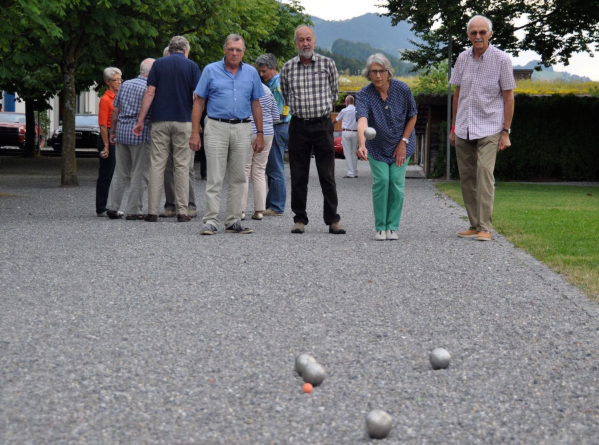 